Obec Starý Jičín,742 31 Starý Jičín  č. 133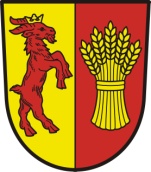 Zastupitelstvo obce Starý JičínUsnesení ze 14. zasedání Zastupitelstva obce Starý Jičín ze dne 22.02.201714. zasedání Zastupitelstva obce Starý Jičín, v souladu s ustanovením zákona č. 128/2000 Sb., o obcích (obecní zřízení) v platném znění:14.1.  Zastupitelstvo obce Starý Jičín určuje ověřovatelé zápisu:          paní Evu Vahalíkovou a Ing. Tomáše Kovařčíka14.2.  Zastupitelstvo obce Starý Jičín schvaluje program jednání 14. zasedání Zastupitelstva           obce Starý Jičín dne 22.2.2017 14.3.  Zastupitelstvo obce Starý Jičín po projednání schvaluje zprávu o činnosti Rady obce             Starý Jičín za období od 21.12.2016 do 8.2.2017Finanční záležitosti Zastupitelstvo obce Starý Jičín v souladu s ustanovením § 84 odst. 2 písm. b) zákona č. 128/2000 Sb., o obcích ve znění pozdějších předpisů po projednání   s c h v a l u j e :14.4.  Rozpočet obce Starý Jičín na rok 2017         Příjmy: 			47.000.000,00 Kč         Výdaje: 			50.588.208,01 Kč         8-třída financování: 	  3.588.208,01 Kč        V rámci závazných ukazatelů zastupitelstvo obce schvaluje neinvestiční příspěvek          příspěvkovým organizacím  – MŠ Starý Jičín (ODPA-3111)  ve výši 1.430.000,-Kč a           ZŠ Starý Jičín (ODPA-3113) na položce 5331 ve výši 2.550.000,-Kč, celkem        příspěvkovým organizacím neinvestiční příspěvek 3.980.000,- Kč  14.5.  Střednědobý výhled rozpočtu obce Starý Jičín na rok 2018 – 2023. 14.6.  Zastupitelstvo obce bere na vědomí rozpočtové opatření na 9. a 10. změnu rozpočtu                    obce Starý Jičín na rok 2016. Majetkoprávní záměryZastupitelstvo obce Starý Jičín v souladu s ustanovením § 85 písm.a) zákona č. 128/2000 Sb., o obcích ve znění pozdějších předpisů, (dále jen zákon o obcích) po projednání  schvaluje:14.7.  Bezúplatný převod pozemků v k.ú. Starý Jičín  p.č. 33/ 1  -  ostatní plocha o výměře  410 m2  a p.č. 43/2   -  ostatní plocha o výměře  419 m2 na Moravskoslezský kraj, Správu silnic MsK (převod darovací smlouvou). Jedná se o  obecní pozemky pod stavbou silnice III. třídy  č. III/0489  v k.ú. Starý Jičín  Pozemek p.č. 33/1 byl zaměřen geometrickým plánem č. 371-113/2016. (majetkoprávní záměr č. P8/2016)Organizační záležitosti 14.8.  Zastupitelstvo obce po projednáno    s c h v a l u j e     v souladu  s § 85 zákona č. 128/2000 Sb., o obcích, v platném znění, uzavření smlouvy s Moravskoslezským krajem o zajištění dopravní obslužnosti na území Moravskoslezského kraje veřejnou linkovou dopravou – oblast Novojičínsko západ na dobu určitou a to 10 let.14.9.  Zastupitelstvo obce Starý Jičín:I. 	p r o j e d n a l ove smyslu § 6 odst. 5 písm. e) zákona č. 183/2006 Sb., o územním plánování a stavebním řádu (stavební zákon), ve znění pozdějších předpisů, Zprávu o uplatňování Územního plánu pro Obec Starý Jičín v letech 2012 – 2016, která je obsahem přílohy č. 1 předloženého materiálu včetně upraveného textu. II. 	b e r e  n a  v ě d o m í vyhodnocení stanovisek, požadavků, připomínek a podnětů, podaných v rámci projednání návrhu Zprávy o uplatňování Územního plánu pro Obec Starý Jičín v letech 2012 – 2016 v rozsahu přílohy č. 3 předloženého materiáluIII. 	s c h v a l u j e ve smyslu § 6 odst. 5 písm. b) zákona č. 183/2006 Sb., o územním plánování a   stavebním řádu (stavební zákon), ve znění pozdějších předpisů, Zprávu o uplatňování  Územního plánu pro Obec Starý Jičín v letech 2012 – 2016 včetně pokynů pro zpracování návrhu změny č. 1 územního plánu, které jsou obsahem přílohy č. 1 a 3předloženého materiáluIV. 	 n e s c h v a l u j e ve smyslu § 44 písm. d) zákona č. 183/2006 Sb., o územním plánování a stavebním řádu (stavební zákon), ve znění pozdějších předpisů návrh na pořízení jednotlivých změn v územním plánu s ohledem na závěry z projednání Zprávy o uplatňování Územního plánu pro Obec Starý Jičín v letech 2012 – 2016 u těchto navrhovatelů:- pan Ing. Michal Martoch, Vlčnov 180, 742 31 Starý Jičín- paní Renáta Dvořáková a pan Radomír Dvořák, B. Martinů 14, Nový Jičín- pan Pavel Horák, Jičina 52, Starý Jičín- pan Mgr. Radim Škrabák a paní PhramDr. Gabriela Škrabáková, Čebín 247,              664  23 Čebín- paní Magda Bezděková, Petřkovice 3, Starý Jičín- paní Jana Brožová, Česká 442, 742 45 Fulnek- paní Lenka Biskupová, Na Lani 225, 741 01 Nový Jičín- pan René Rábel, Dlouhá 17, 741 01 Nový Jičín- paní Lucie Vacířová, Saratovská 1067/33 Strašnice, 100 00 Praha 10- pan Radim Rábel, St. Lhota 71, Starý Jičín- pan Roman Petr, Jana Kříže 897/11, 434 01 Most- pan Jindřich Janík, Na Šištotě 212, 757 01 Valašské Meziříčí- pan Jan Janýška, Petřkovice 10, 741 01 Nový Jičín- pan Bezděk František, Petřkovice 72, Nový Jičín- pan Ing. Frydrych Milan, Bezručova 423/26, Nový Jičín- paní Vlčková Ludmila, Karla Čapka 1720/4, 741 01 Nový 14.10.  Zastupitelstvo obce po projednání    s c h v a l u j e    pořízení územní studie rozvoje infrastruktury Obce Starý Jičín.14.11.  Zastupitelstvo obce po projednání v souladu s §84 odst.2. písm. d) zákona č. 128/2000 Sb., o obcích, v platném znění,  s c h v a l u j e   zřízení organizační složky Pečovatelský dům Starý Jičín; v souladu s §26 a §23 odst. 1. písm. a) zákona č. 250/2000 Sb., o rozpočtových pravidlech územních rozpočtů, ve znění pozdějších předpisů, schvaluje pro organizační složku Pečovatelský dům Starý Jičín  zřizovací listinu.14.12.  Zastupitelstvo obce ve smyslu § 84 odst. 2 písm. f) zákona č. 128/2000 Sb., o obcích (obecní zřízení), ve znění pozdějších předpisů, jakožto akcionář společnosti ASOMPO, a.s., se sídlem Životice u Nového Jičína 194, PSČ 742 72,  IČ 258 72 826, deleguje jako zástupce obce  pro výkon všech práv akcionáře pana Ing. Rudolfa Hrnčíře, nar. nar. 14.9.1963, bytem Starý Jičín 31.Delegace zástupce obce, jakožto zástupce akcionáře, je určena k výkonu všech práv akcionáře jménem akcionáře na valné hromadě konané v pátek dne 26. 5. 2017, a to k výkonu všech práv akcionáře na této řádné valné hromadě, nebo náhradní valné hromadě společnosti ASOMPO, a.s. konané za tuto řádnou valnou hromadu.Zmocněnec je oprávněn udělit plnou moc ve shora uvedeném rozsahu jiné osobě, aby místo něho jednala za zmocnitele, a to konkrétně a výhradně panu Ing. Miroslavu Klimparovi, nar. 12.9.1963,  bytem Starý Jičín, Vlčnov 102Zastupitelstvo obce pověřuje starostu obce podpisem schválených dokumentů, včetně podpisu příslušných smluv. 	Ing. Miroslav Klimpar 				Ing. Rudolf Hrnčíř  	   místostarosta obce 					   starosta obce 